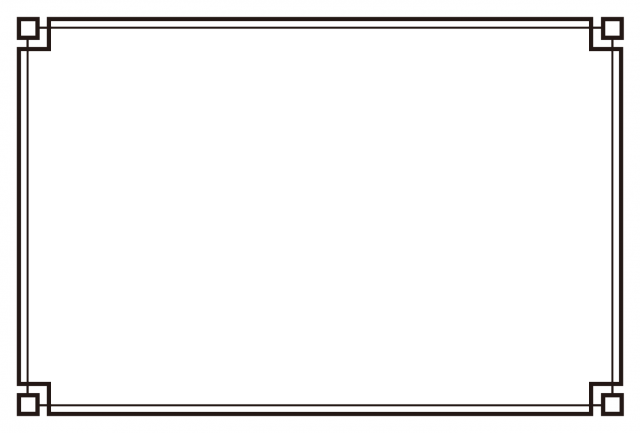 令和４年度ボランティア福祉活動助成金報告書提出期限　令和５年４月2５日（火）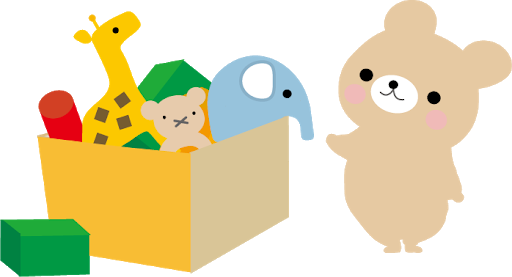 様式第３号（第10条関係）　　　　　　　　提出期日　令和5年4月25日（火）令和４年度　活動報告書グループ名　地域ボランティアグループさくら会令和４年度　研修会・定例会報告書グループ名　地域ボランティアグループさくら会　令和４年度　収支決算書グループ名　地域ボランティアグループさくら会（　収　入　）（　支　出　）様式第３号（第10条関係）　　　　　　　　提出期限　令和5年4月25日（火）令和４年度　活動報告書グループ名　　　　　　　　　　　　令和４年度　研修会・定例会報告書グループ名　　　　　　　　　　　　令和４年度　収支決算書グループ名　　　　　　　　　　　　（　収　入　）（　支　出　）令和5年　▲　月　▲　日社会福祉法　　人明石市社会福祉協議会理事長　様　　　　　　　　　　　　　グループ名　地域ボランティアグループさくら会　　　　　　　　　　　　　代表者住所　明石市貴崎1丁目5－13　　　　　　　　　　　　　代表者氏名　明石　花子　㊞　　　　　　　　　　　　　電話番号　078（924）9105ボランティア福祉活動助成金実績報告書助成活動が完了したので、ボランティア福祉活動助成金交付要綱第10条の規定により、関係書類を添えて下記のとおり報告します。記１　助成活動名　　　　　　　　ボランティア福祉活動２　完 了 日　　　　　　　　　令和５年　３月３１日３　交付金額　　　　　　　　　60,000円４　助成活動の成果　　ミニケアサロン・高齢者見守り訪問、三世代交流事業などを通して地域の子ども達・高齢者の方とのコミュニケーションが進み交流をひろげることができました。５　添付書類(1)　活動報告書(2)　研修会・定例会報告書(3)　収支決算書月日活動内容中止新型コロナによる中止ボランティア延べ人数４19・ミニケアサロン☑0５7　14・町内クリーンアップ　・ミニケアサロン□50６8　19・高齢者見守り訪問　　・ミニケアサロン□45７7　14・町内クリーンアップ　・ミニケアサロン□50８8　19・高齢者見守り訪問　　・ミニケアサロン□45９7　1421・町内クリーンアップ　・ミニケアサロン・赤ちゃんサロン□50１０8　19・高齢者見守り訪問　　・ミニケアサロン□45１１714・町内クリーンアップ　・ミニケアサロン□30１２8　19・高齢者見守り訪問　　・ミニケアサロン□45１71421・町内クリーンアップ・ミニケアサロン・赤ちゃんサロン□30２8　19・高齢者見守り訪問　　・ミニケアサロン□45３7　14・町内クリーンアップ　・ミニケアサロン□30合計25回合計465人月研修会研修会研修会研修会定例会定例会定例会定例会月日内容内容ボランティア延べ人数日内容内容ボランティア延べ人数４10役員会役員会15５15子育て支援課より子育て講習会子育て支援課より子育て講習会1515総会総会15６15役員会役員会15７８15役員会役員会15９1015役員会役員会15111215役員会役員会15１２15役員会役員会15３合計1回合計15　人合計7回合計105人項　　　目決　算　額備　　　考前年度繰越金12,000会費20,0001000円×20人ボランティア福祉活動助成金60,000県民ボランタリー活動助成金25,000自治会助成金5,000合　　　計122,000※収支の合計は必ず合わせてください項　　　目決　算　額備　　　考交通費20,000ボランティア交通費消耗品費40,000事務用品・サロン色紙通信運搬費14,000切手・はがき原材料費30,000お茶、ミニケアサロン材料保険料17,000ボランティア保険ボランティア連絡会会費1,000次年度繰越金0合　　　計122,000※収支の合計は必ず合わせてください令和5年　　月　　日社会福祉法　　人明石市社会福祉協議会理事長　様　　　　　　　　　　　　　グループ名　　　　　　　　　　　　　　代表者住所　　　　　　　　　　　　　　代表者氏名　　　　　　　　　　　　　　電話番号　　　　（　　　　　）ボランティア福祉活動助成金実績報告書助成活動が完了したので、ボランティア福祉活動助成金交付要綱第10条の規定により、関係書類を添えて下記のとおり報告します。記１　助成活動名　　　　　　　　ボランティア福祉活動２　完 了 日　　　　　　　　　令和５年 ３ 月３１日３　交付金額　　　　　　　　　　　　　　　　　　円４　助成活動の成果５　添付書類(1)　活動報告書(2)　研修会・定例会報告書(3)　収支決算書月日活動内容中止新型コロナによる中止ボランティア延べ人数□□□□□□□□□□□□合計回合計　　　　　人月研修会研修会研修会研修会定例会定例会定例会定例会月日内容内容ボランティア延べ人数日内容内容ボランティア延べ人数４５６７８９101112１２３合計回合計人合計回合計人項　　　目決　算　額備　　　考前年度繰越金会費ボランティア福祉活動助成金県民ボランタリー活動助成金自治会助成金合　　　計項　　　目決　算　額備　　　考合　　　計